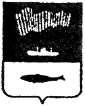 АДМИНИСТРАЦИЯ ГОРОДА МУРМАНСКАП О С Т А Н О В Л Е Н И Е_________			     			             		               № ________О внесении изменений в постановление администрации города Мурманска от 12.07.2013 № 1778 «Об утверждении Примерного положения об оплате труда работников муниципальных учреждений, подведомственных комитету по физической культуре и спорту администрации города Мурманска» (в ред. постановлений от 03.10.2013 № 2689, от 31.10.2013 № 3073,                от 29.01.2014 № 182, от 30.06.2014 № 2103, от 28.07.2014 № 2411,                    от 16.03.2015 № 736, от 23.11.2015 № 3235, от 18.11.2016 № 3511, от 08.02.2017 № 293)  В соответствии с решением Совета депутатов города Мурманска                        от 30.10.2008 № 54-669 «Об оплате труда работников муниципальных казенных, бюджетных и автономных учреждений города Мурманска», постановлением администрации города Мурманска от 03.04.2013 № 690 «Об оплате труда работников          муниципальных         учреждений         города         Мурманска» п о с т а н о в л я ю:Внести в приложение к постановлению администрации города Мурманска от 12.07.2013 № 1778 «Об утверждении Примерного положения об оплате труда работников муниципальных учреждений, подведомственных комитету по физической культуре и спорту администрации города Мурманска» (в ред. постановлений от 03.10.2013 № 2689, от 31.10.2013 № 3073, от 29.01.2014 № 182, от 30.06.2014 № 2103, от 28.07.2014 № 2411, от 16.03.2015 № 736,                         от 23.11.2015 № 3235, от 18.11.2016 № 3511, от 08.02.2017 № 292) следующие изменения:В пункте 3.1.4 раздела 3 слова «тренировочной работы» заменить словами «тренерской нагрузки».1.2. В пункте 3.1.5. раздела 3 слова «тренировочной работы» заменить словами «тренерской нагрузки»; слова «тренировочная работа» заменить словами «тренерская нагрузка».1.3. В абзаце втором пункта 3.2.1 раздела 3 слова «специализированных школах олимпийского резерва» заменить словами «спортивных школах олимпийского резерва».1.3. В пункте 3.2.3 раздела 3 слова «педагогической или тренировочной работы» заменить словами «педагогической работы или тренерской нагрузки».	1.4. Таблицу «Размеры минимальных окладов по должностям работников, осуществляющих профессиональную деятельность по общеотраслевым должностям служащих по профессиональным квалификационным группам» приложения к Примерному положению изложить в новой редакции, согласно приложению к настоящему постановлению.	2. Руководителям муниципальных бюджетных учреждений, подведомственных комитету по физической культуре и спорту администрации города Мурманска, внести изменения в локальные нормативные акты по оплате труда согласно настоящему постановлению.	3. Отделу информационно-технического обеспечения и защиты информации администрации города Мурманска (Кузьмин А.Н.) организовать размещение настоящего постановления с приложением на официальном сайте администрации города Мурманска в сети Интернет.	4. Редакции газеты «Вечерний Мурманск» (Хабаров В.А.) опубликовать настоящее постановление с приложением.	5. Настоящее постановление вступает в силу со дня официального опубликования и распространяется на правоотношения, возникшие с 01.01.2017.	6. Контроль за выполнением настоящего постановления возложить на заместителя главы администрации города Мурманска Левченко Л.М.Глава администрации города Мурманска							А.И. Сысоев